7.1.10. The Institution has a prescribed code of conduct for students, teachers, administrators and other staff and conducts periodic programmes in this regard.Response: The Code of Conduct of the college is displayed on the website of the college. The college also has displayed its conduct of conduct in various places of the campus. Moreover, the college also organises Orientation Programmes for the newly enrolled students every year in order to introduce the newly admitted students of the college with the Code of Conduct of the college. The Election Commission of the college for the elections of the Students Union strictly follows the guidelines laid by Hon’ble Mr. J. M. Lyngdoh Committee. The Election Commission ensures that the students           follow up the rules.The faculty members of the college follow the Code of Conduct of the college along with the rules and regulations laid by the Assam College Teachers Association (ACTA). 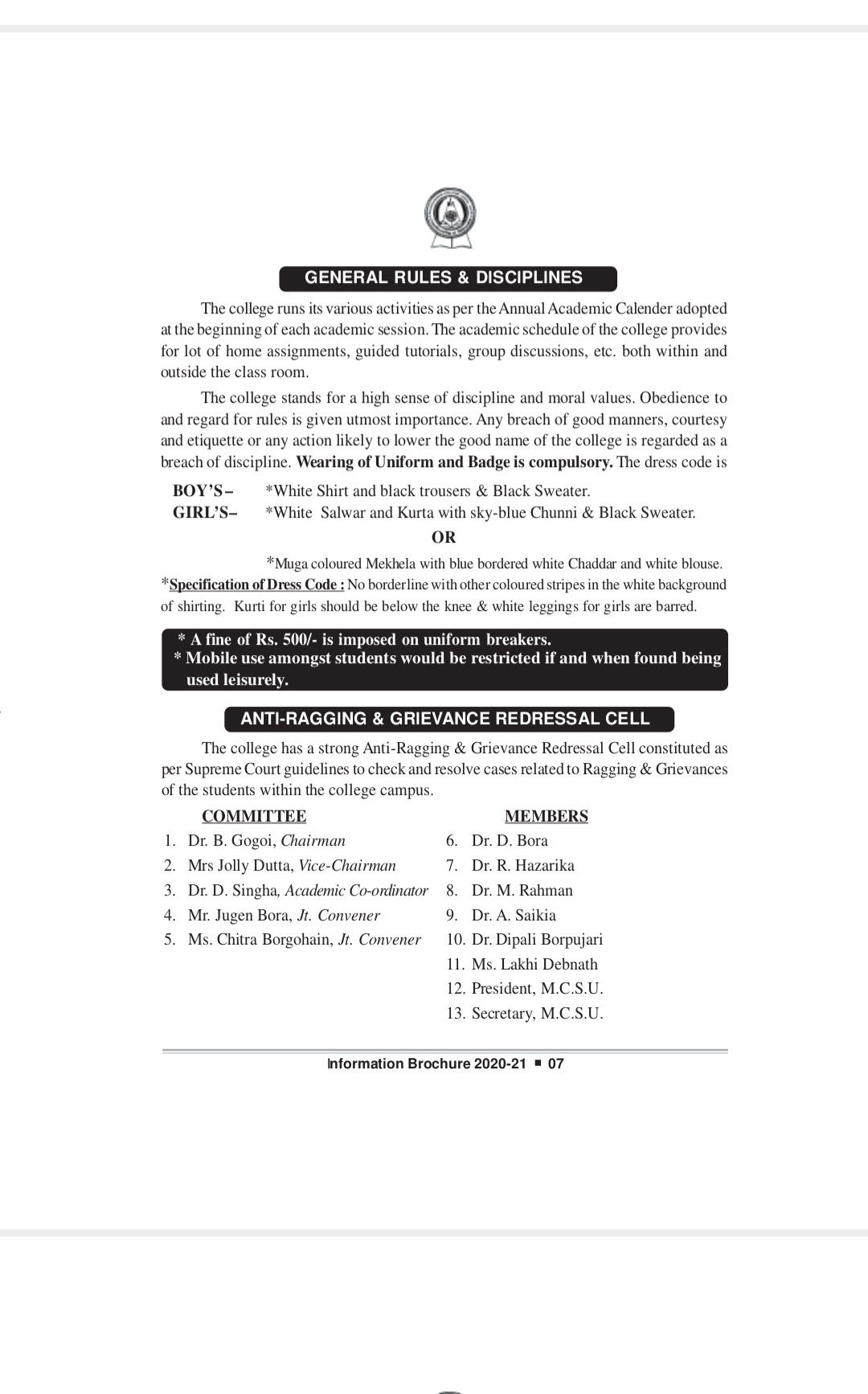 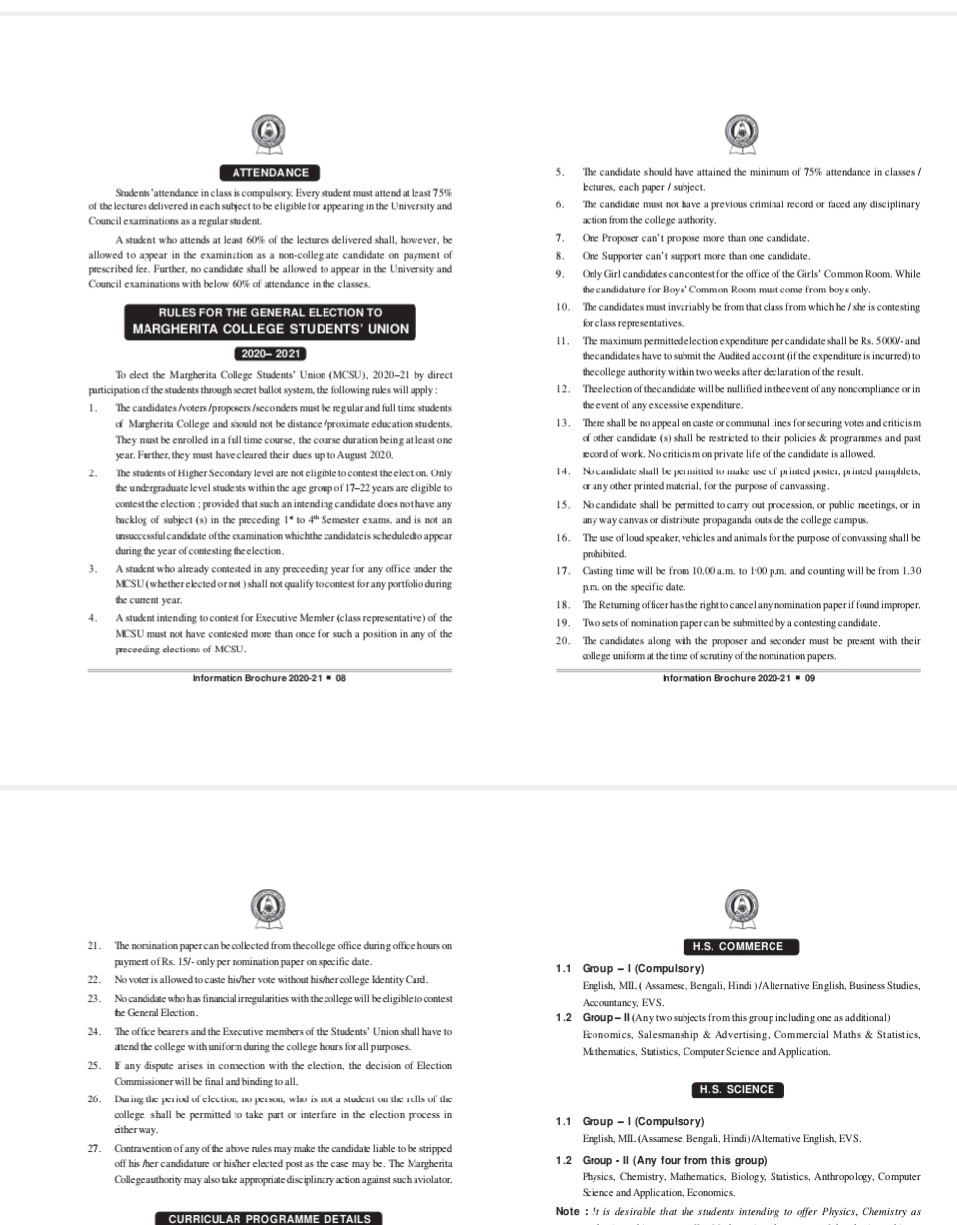 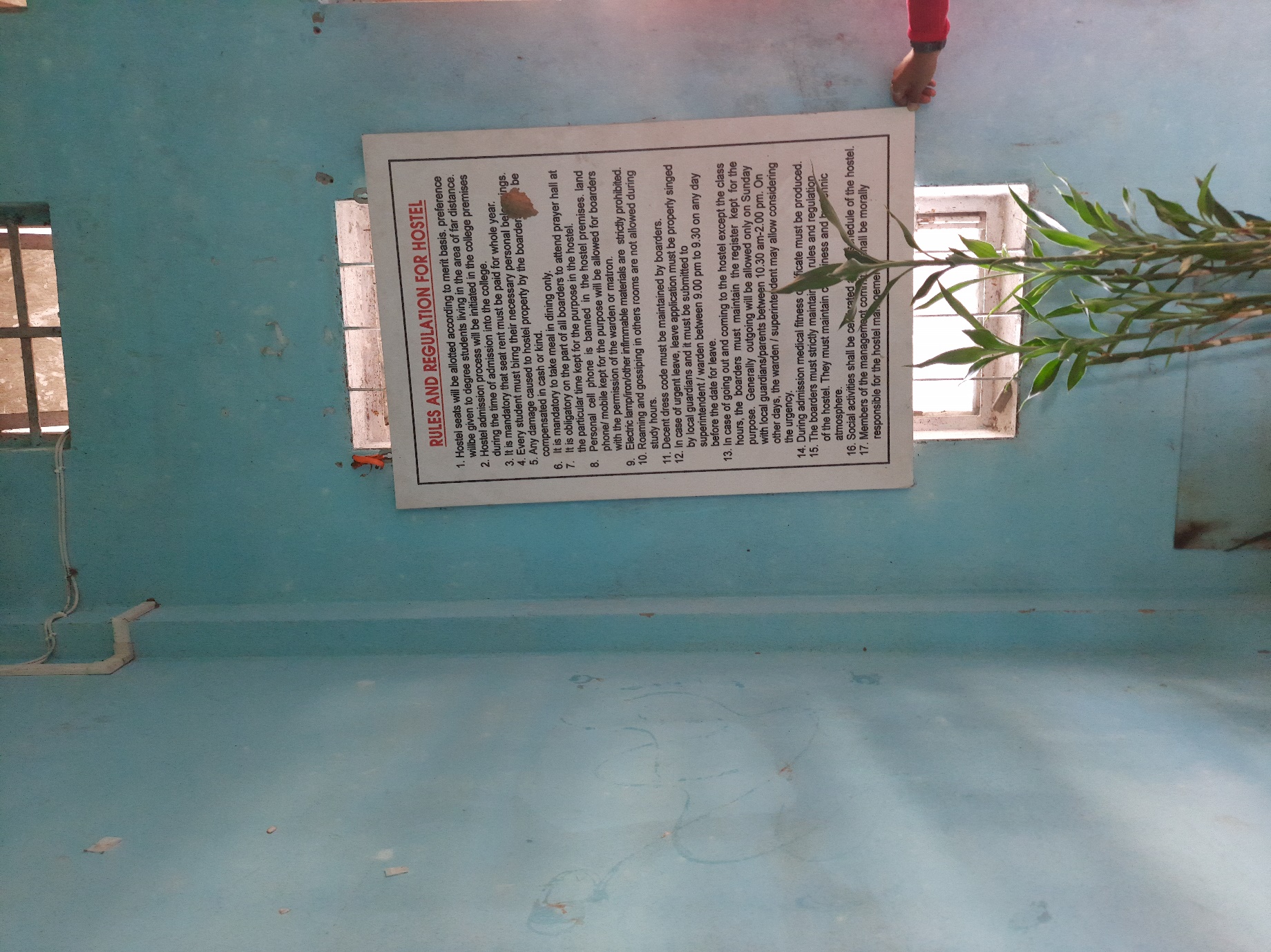 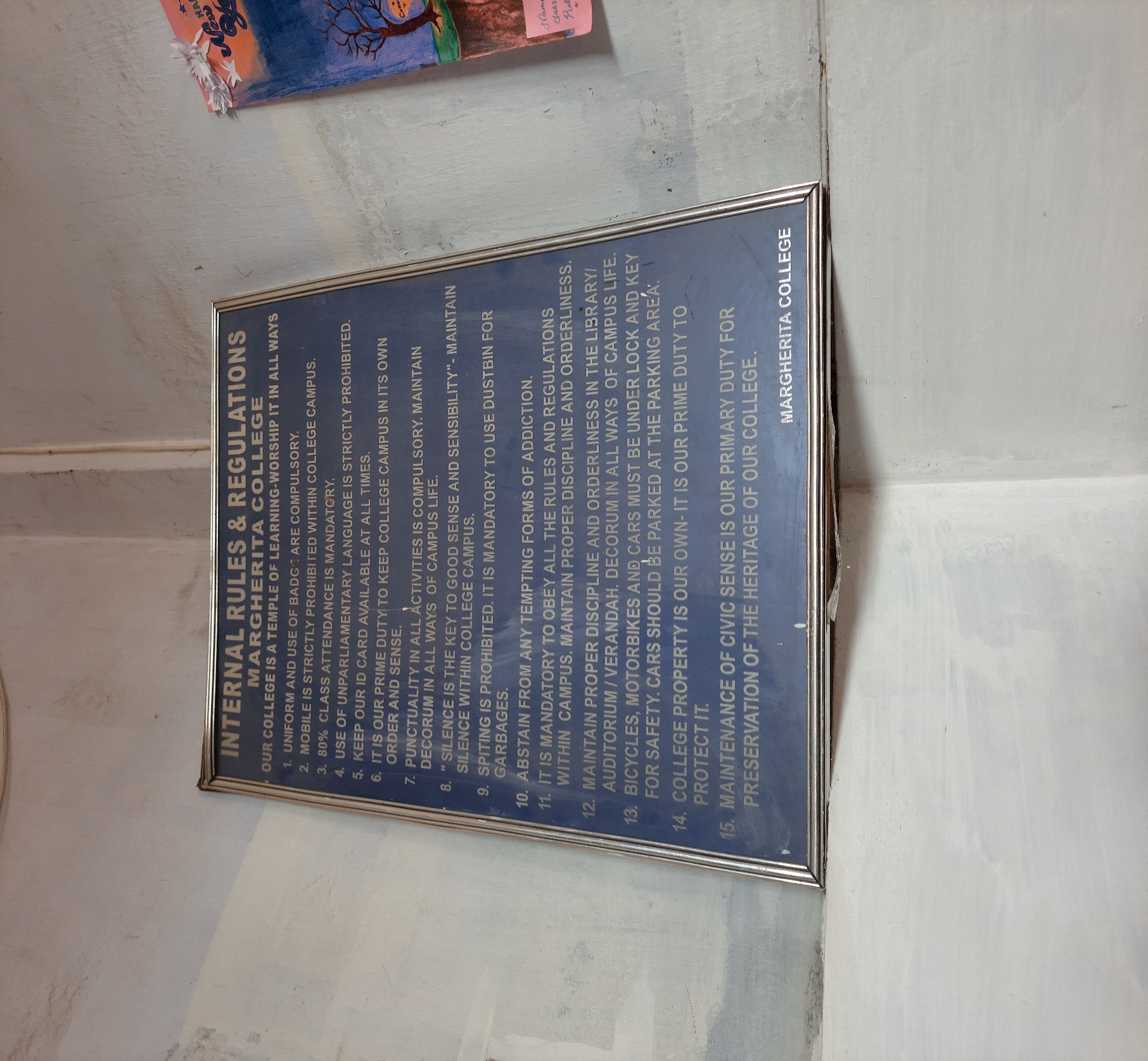 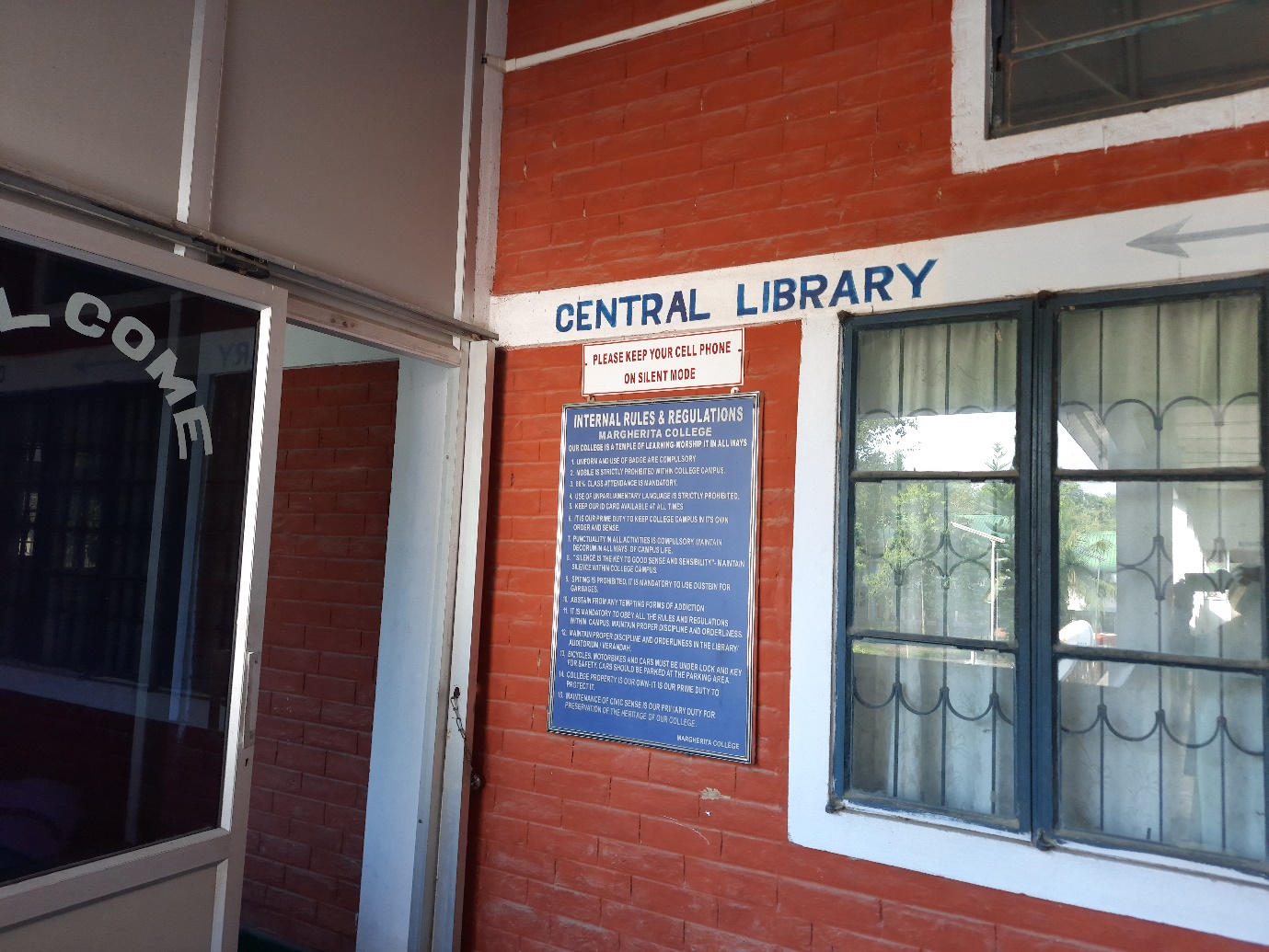 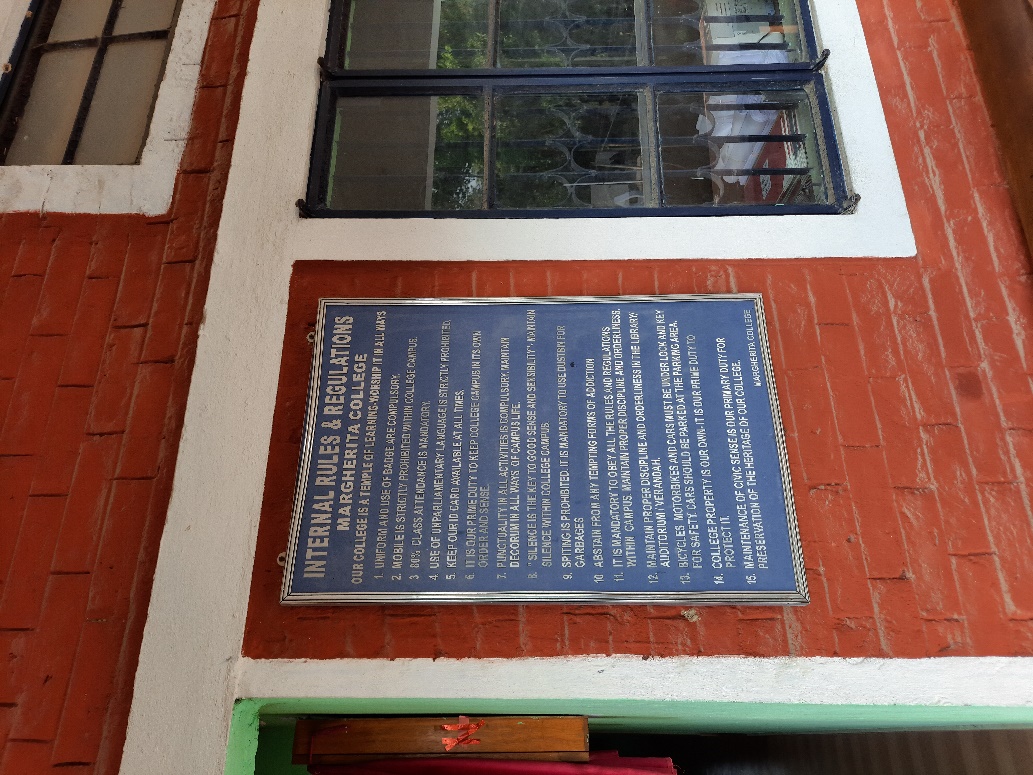 